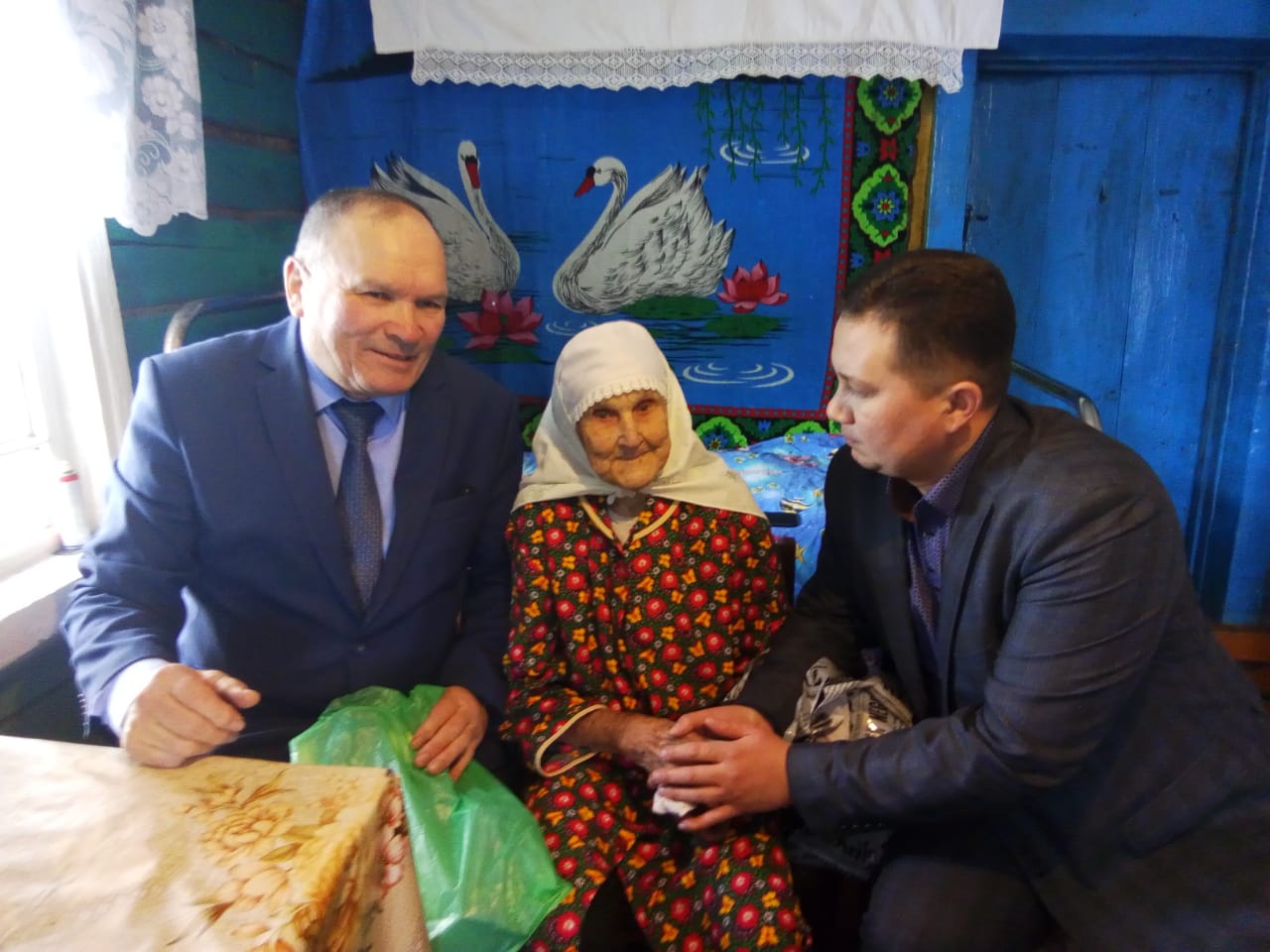 Миначева Шамсинур Шайхи кызы 1923 елда Татар Төкесе авылында туган. Яштән үк  колхоз эшендэ эшләгән. Бик куп медальләр,  грамоталар белән буләкләнгән. Ире Касыйм сугышта батырларча һәлак булган . Бер кыз бала тәрбиәләгән. Кызы 62 яшендә вафат. Шамсинур әби бер туган сенелесенең балалары карамагында яши.Миначева Шамсинур Шайхиевна родилась 01 июля 1923 года в деревне Татарские Тюки. С ранних лет и даңе в пенсионном возрасте работала в колхозе «Ялкын» на разных работах. Награждена грамотами.  Муж Касым геройски погиб в Великой Отечественной войне.  Родила и воспитала дочь, которая умерла в возрасте 62 лет. В настоящее время вдова живет под опекой детей младшей сестры